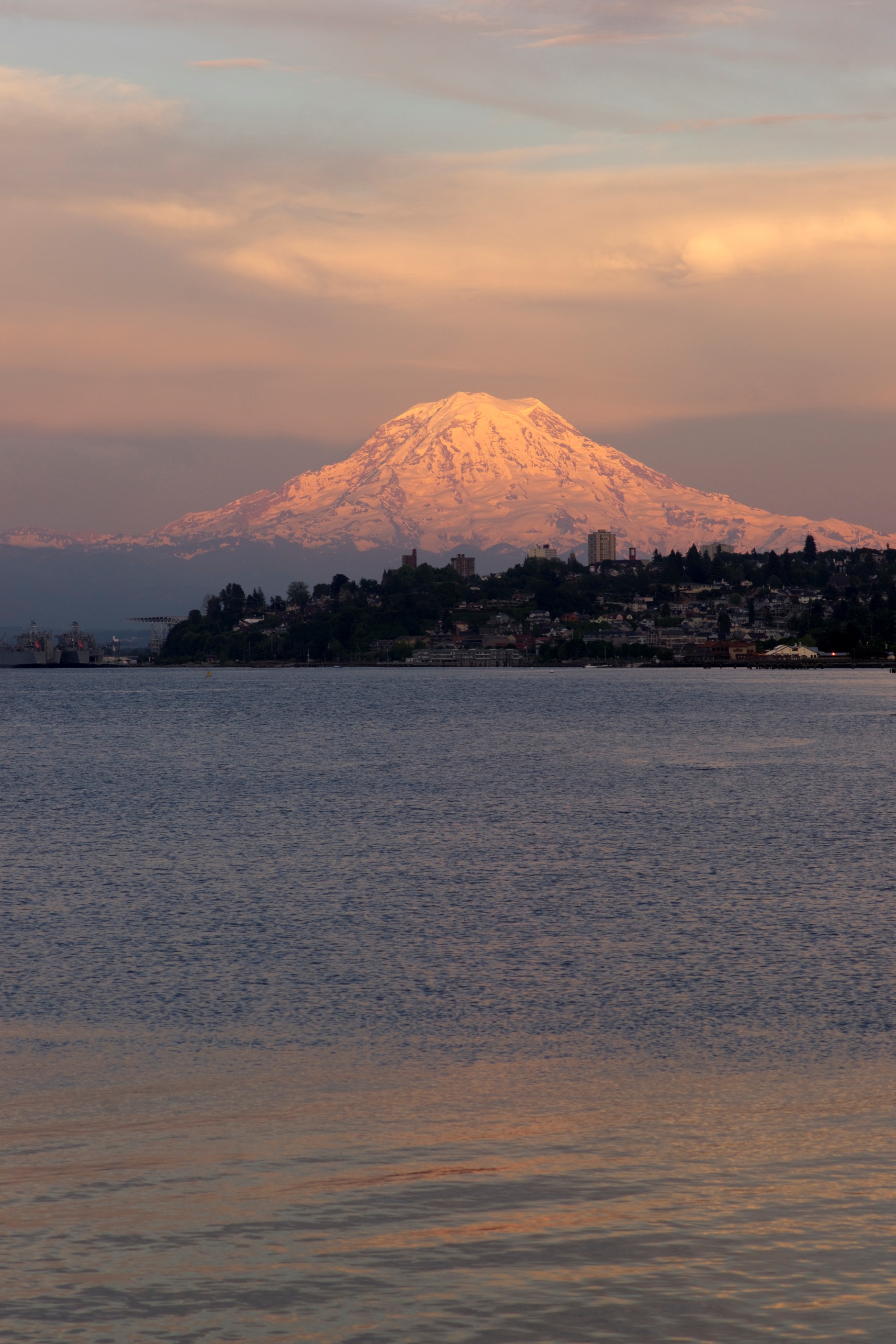 Table of Contents1.0	Introduction	32.0	WSDOT Specific Business Functions	63.0	One Washington Finance/Procurement ERP Impact to WSDOT Critical Systems	74.0	Analysis of Current Inventory of TRAINS Integrations	115.0	Recommended Approach for WSDOT Integration with One Washington	15IntroductionDuring the 2015-17 biennium, the Office of Financial Management (OFM) and the Department of Transportation (WSDOT) engaged in discussions to review WSDOT’s unique business requirements and processes to determine the ability to integrate WSDOT’s needs to the One Washington Program.  During FY18, OFM and WSDOT will continue to expound on that work to determine the ability to integrate the Transportation Reporting and Accounting Information System (TRAINS) or its successor system with the One Washington Program.  A key first step is to assess the landscape of current WSDOT critical financial systems to identify strategic choices available to the state.  This document, Appendix 9 – WSDOT Integration with One Washington was developed through a process by which WSDOT business staff and IT staff were engaged in evaluating the functional/technical attributes and health of WSDOT’s current critical financial systems to inform the development of a preliminary list of financial systems that could be fully or partially replaceable by a statewide Enterprise Resource Planning (ERP) system and those that may not be replaced but may interface with the new statewide ERP.Key PurposeAppendix 9 – WSDOT Integration with One Washington seeks to answer the following question:Should WSDOT decommission TRAINS and utilize the One Washington Statewide ERP system?Key ConsiderationsThe development of this document has taken into consideration the following: Appendix 9 – WSDOT Integration with One Washington is not intended to be a comprehensive analysis of every WSDOT system, but rather focuses on the critical systems that have a significant impact on WSDOT’s core financials.  The list of twenty-seven (27) WSDOT critical financial systems evaluated were identified via a joint effort that included the One Washington core team, WSDOT business staff, and WSDOT IT staff.One Washington core team members, WSDOT business staff, and WSDOT IT staff were engaged in discussions, interviews, and workshops to evaluate the functional/technical attributes and health of the 27 WSDOT critical financial systems.  Staff who were engaged included:Doug Vaughn, Chief Financial Officer (WSDOT)Grant Rodeheaver, Director – Information Technology (WSDOT)Jennifer Dahl, Director - Accounting & Financial Services (WSDOT)Rich Struna, Deputy Director - Capital Program Development & Management (WSDOT)Joe Patterson, Budget Manager (WSDOT)Cindy Kay, Senior Assistant Director - Accounting & Financial Services (WSDOT)Larry Gruginski, IT Enterprise Application Services Manager (WSDOT)Marcus Dabney, IT Application Support Supervisor (WSDOT)Dick Schmidt, IT Finance, Admin & Exec Applications Manager (WSDOT)Noel Morgan, Enterprise Implementation Manager (WSDOT)Tim Harris, IT Administrative Application Support Supervisor (WSDOT)Jenna Fettig, Transportation Technical Engineer – Construction (WSDOT)Stacey Scott, One Washington Program Director (OFM)Ben Guyer, One Washington Finance Business Analyst (OFM)Heidi Brownell, One Washington Project Manager (North Highland)Vid Gobalakrishna, One Washington Strategic Partner Onsite Manager (Accenture)Dave Andrews, One Washington Strategic Partner Director (Accenture)Ray Baez, One Washington Finance & DOT Subject Matter Expert (Accenture)Additional analysis will be conducted during subsequent phases of the One Washington Program Blueprint Project to address any gaps in information.  An example of this could be a review of the findings of separate efforts currently underway, including the OCIO Inventory of WSDOT’s Legacy Systems.WSDOT is the only state agency that uses its own internal financial management system (sometimes referred to as a legacy financial system), rather than the state’s AFRS system.  The Transportation Reporting and Accounting Information System (TRAINS) is a mainframe system that provides accounting support for all of WSDOT’s revenues, expenditures, receipts, disbursements, resources, and obligations.  It is a highly-customized version of an American Management Systems (AMS now CGI) software package that was implemented in 1991.  The TRAINS system interfaces with the state’s current financial system, Agency Financial Reporting System (AFRS) from which vendor payments are issued and payment history files are interfaced back to TRAINS.  TRAINS is reaching the end of its expected useful life and needs replacement. TRAINS is now predominantly supported by state personnel who are nearing retirement eligibility, which leaves the mission-critical system at great risk.  WSDOT’s current licensing agreement with CGI for TRAINS expires on June 30th, 2023.WSDOT has implemented a significant number of stand-alone systems to provide enhanced functionality not provided by TRAINS to meet their financial business needs.  Many of these stand-alone systems are also reaching the end of their expected useful life and opportunities to decommission and replace with an ERP system should be explored.During the 2011-13 biennium, WSDOT was one of two agencies (the other being the Department of Ecology) selected to implement a statewide, configurable, best-of-breed time and attendance system in collaboration with the Office of Financial Management (OFM) and the Department of Enterprise Services (DES).  Over the course of the enterprise Time, Leave and Attendance (TLA) project, the state acquired project assets (Workforce EmpCenter Software) and devoted significant time and effort towards enterprise and agency activities, including the development of business requirements, interfaces, testing, training, organizational change management, and functional design. Near the end of the 2013-15 biennium, it was determined by the Legislature to discontinue funding for this project.  However, DES has established a master contract that agencies could leverage to implement the solution on a case-by-case basis.  WSDOT received funding via the 2017-19 WSDOT Biennial Budget Request to leverage the existing state-owned licenses for Workforce EmpCenter Software.  Benefiting all WSDOT employees (including Ferries employees), this system would replace two Labor Distribution systems, ensure compliance with the agency’s 13 Collective Bargaining Agreements and provide the ability to get detailed payroll data in response to grievances, lawsuits, and legislative and public inquiry.  This project is known as the Labor System Replacement Project and will be mission-critical business and technical imperatives for WSDOT during the 2017-19 and 2019–21 biennia.  WSDOT plans to implement the solution incrementally through six deployments over a 39-month period.The timelines for the implementation are broken into two biennia as follows:2017/2019 WSDOT Labor Systems Replacement Project Timeline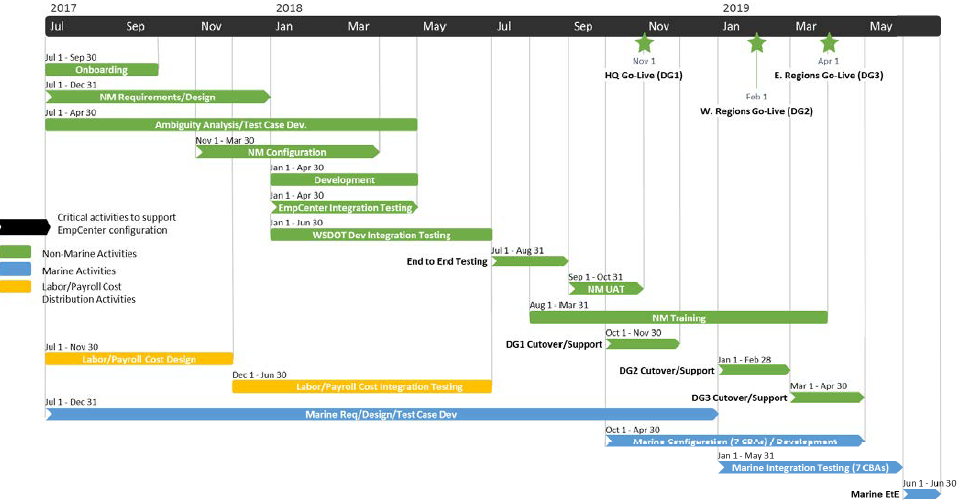 2019/2021 WSDOT Labor Systems Replacement Project Timeline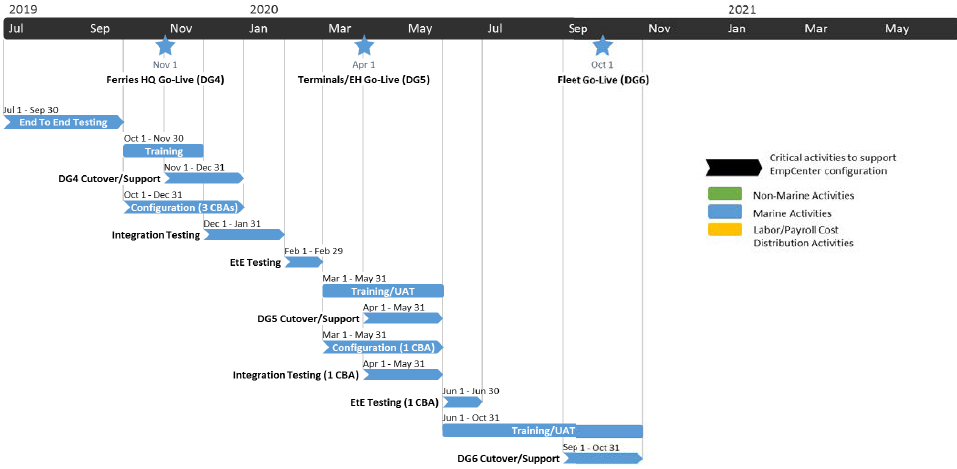 To determine the ability to integrate WSDOT’s needs to the One Washington Program, the following was included as an appropriation in the 2017-19 WSDOT Enacted Biennial Budget: “$300,000 of the motor vehicle account—state appropriation is provided solely for the office of financial management to work with the department of transportation on integrating the transportation reporting and accounting information system or its successor system with the One Washington project.  The office of financial management and the department of transportation must provide a joint status report to the transportation committees of the legislature on at least a calendar quarter basis. The report must include, but is not limited to: The status of the department's ability to integrate the transportation reporting and accounting information system or its successor system with the One Washington project; the status of the One Washington project; and a description of significant changes to planned timelines or deliverables.”WSDOT Specific Business FunctionsERP systems support the common financial, procurement, human resources, and budget backbone for the agency.  In addition to the business processes common across all organizations, WSDOT has unique business needs.Listed below are the business functions that are specific to WSDOT:Project Costing – WSDOT is a project–centric organization that controls expenditures and tracks budgets mostly by project.  WSDOT will certainly use all the functionality in an ERP’s Projects Module.  How projects are created, funded and organized in a hierarchy is fundamental to WSDOT’s ERP success.  WSDOT has many unique requirements created by their federal sponsor, bond requirements and local government partners.  WSDOT will require significant flexibility on how the Projects Module of the ERP is configured.Federal Agreements – Federal agreements are established by WSDOT with their federal sponsor that detail how funds will be used, what is cost reimbursable and the process for expenditure transacting.  There are very specific controls that need to be established in the ERP to assure that sponsor restrictions are being met.  The funding associated with federal DOT agreements typically have multiple tiers in funding participation.  For example, for the first $1M of expenditures on a project - the split for expenditures may be 80% federal and 20% state.  The next $5M may be 70% federal, 30% state and so on.  These funding splits must be used as outlined in the federal agreement. These complex fund participation rules are typically unique for DOTs and take significant effort in implementing.FHWA (Federal Highway Administration) Billing – The major sponsoring federal agency for the highway improvement program is the FHWA.  This federal agency provides specific guidelines on what can be billed.  A review and certification of the processes and systems by FHWA auditors is required before a bill can be paid.  The mechanics of sending a bill for reimbursement is also strictly controlled, requiring the bill be sent in an electronic format as prescribed.Third Party Billing – WSDOT also needs to bill other federal partners (FAA, FTA, etc.) and local government partners.  These bills have unique requirements for formats and information presented.  These unique requirements allow for a more streamlined collection process on amounts billed. Inventory / Assets – There are several systems external to the ERP that use assets and/or inventory.  These systems require connectivity, which creates unique requirements for where these financial assets are stored, tracked and what is the system of record.Labor Distribution – With many different types of grants and projects, WSDOT has very varied and unique requirements on how time off with pay is allocated to projects and funding sources.  The complexities with these requirements is compounded by the large volume of employees at WSDOT.External (Integrating) Systems -  WSDOT has a large number of systems that support industry specific processes.  These processes include the procurement of consulting services, management of construction projects and maintenance of infrastructure assets.  The large amount of external (integrating) systems creates a significant workload to update based on new standard processes that can be as simple as a change to the chart of accounts to more complex changes like providing multiple distribution lines where only one was previously provided.  The number of external (integrating) systems creates unique requirements that need to be tracked and monitored. STIP (State Transportation Improvement Program) – While an ERP system can track project financial and budget transactions when initiated, a tightly integrated external system is required for the planning and programming of the program.  This system tracks the federal apportionment, how much has been consumed and what funding sources are available.  This tightly interfaced Federal Program Management system is unique to DOTs and an integral part of the financial and budget controls at WSDOT.WSDOT is a large and complex agency with unique requirements that uses many business functions delivered in an ERP.  Any design of a Statewide system must consider WSDOT needs early in the design, regardless of the ERP software selected and/or method of integration One Washington Finance/Procurement ERP Impact to WSDOT Critical SystemsDiscussions, interviews, and workshops with One Washington core team members, WSDOT business staff, and WSDOT IT staff were conducted to evaluate the functional/technical attributes and health of the 27 WSDOT critical financial systems.  Below is the summary of the assessment: Fully replace the business functionality of 7 of the 27 critical financial systems that were analyzed with an ERP system.Consider a partial replacement of the business functionality of 9 of the 27 critical financial systems that were analyzed with an ERP system.Interface 6 of the 27 critical financial systems with the new ERP system. Decommission, or has already decommissioned, 12 of the 27 critical financial systems. Replace 2 of the 27 critical financial systems with the new Time, Leave and Attendance (LSR) System.It should be noted that further analysis will be performed during subsequent phases of the One Washington Program Blueprint Project that may alter the disposition assessment of WSDOT’s 27 critical financial systems in scope of Appendix 9 – WSDOT Integration with One Washington.Inventory of WSDOT’s 27 critical financial systems and dispositionAnalysis of Current Inventory of TRAINS IntegrationsDuring the subsequent phases of the One Washington Program Blueprint Project, the One Washington core team, WSDOT business staff, and WSDOT IT staff will conduct further analysis to determine the potential interfaces required for integration between the future Statewide ERP system and WSDOT line of business systems.  The following table lists the current inventory of TRAINS inbound and outbound interfaces that will be analyzed:Recommended Approach for WSDOT Integration with One WashingtonThe WSDOT is a large, complex agency with several groups that perform varied functions through distinct programs.  The varied number of business processes and system functions required from an ERP typically makes DOTs the most challenging and largest implementation in a statewide rollout.  DOTs in general will typically use all the functionality and business processes provided in an ERP. At WSDOT most standard accounting, budget and procurement business functions can be accommodated by an ERP in a similar fashion as other state agencies.  Requirements and processes in four (4) main areas are consistent with any large state agency: Finance/Accounting – The process of establishing the chart of accounts, coding and entering transactions through journal entries and vouchers, supplier invoice recording and payments, and the recording of cash receipts are examples in this area.  Most standard day-to-day accounting and bookkeeping functions including reporting is supportable in the ERP.Budgeting – The process of establishing a financial budget, tracking expenditures and encumbrances to budgets, and providing budget control is implemented similar to all other agencies with significant federal funding.Procurement – Creating requisitions, sourcing to purchase orders, and receiving on open purchase orders are standard agency functions.HR/ Payroll –Creating employee records, processing payroll and benefits, and recording time are generally very standard across agencies. The complications in implementing a system at WSDOT in these areas comes from the volume of transactions and the specifics mandated and required in each area.Where an ERP system creates the financial, procurement, human resources, and budget backbone for the agency, there are many unique areas that need to be considered.  These largely stem from WSDOT’s need to use a cost reimbursable federal grant business process and the large amount of external systems that need to be updated and interfaced.The recommended approach for WSDOT integration with One Washington is to decommission TRAINS and utilize the One Washington Statewide Finance/Procurement solution.  Any design of a Statewide system must consider WSDOT needs early in the design, regardless of the ERP software selected and or method of integrationWSDOT needs to upgrade their aging financial system in the next 5 years, primarily due to technical obsolescence.  The effort and process involved with an upgrade of their current system is similar to the effort involved in participating in the One Washington Statewide ERP.IDSystemDescription / FunctionDispositionComments1Transportation Reporting and Accounting Information System (TRAINS)This mainframe system provides accounting support for all of WSDOT’s revenues, expenditures, receipts, disbursements, resources, and obligations.  It is a highly-customized version of an American Management Systems (AMS now CGI) software package.  This application also includes the budget system that is known as TRACS.Full Replacement by ERPFurther analysis of current inbound/outbound integrations to TRAINS required2Labor Collection / Payroll Expenditure Reporting (Labor)This system processes employee hours worked, leave taken, and financial (cost accounting) details associated with labor hours for WSDOT employees and WSF Merit 1 employees. Data from this system is provided to the Department of Personnel’s (DOP) Human Resource Management System (HRMS) to support payroll processing.Replaced by Labor System Replacement(LSR)3Washington State Ferries Labor System (Ferries Labor) This system processes employee hours worked, leave taken, and financial (cost accounting) details associated with labor hours for WSF Merit 5 employees. The application is a sister system to the WSDOT Labor application. Data from this system is provided to DOP’s HRMS application to support payroll processing.Replaced by LSR4Workforce EmpCenter (LSR)Time, leave, and attendance system for all WSDOT and Ferries employees.  Will replace Labor and Ferries Labor SystemsIntegrate with ERP5Capital Program Management System (CPMS)The Capital Program Management System (CPMS) helps establish, monitor, manage, and deliver the WSDOT statewide Capital Highway Program.  CPMS does not manage individual project details, but does help plan and monitor the overall construction program.Partial Replacement by ERPFurther analysis required6Transportation Executive Information System (TEIS)Provides budget preparation and executive summary information about a variety of activities. Partial Replacement by ERPFurther analysis required.  Consider replacement when replacing CPMS7Work Order Authorization (WOA)WOA is an application built on the Oracle document management platform.  It allows for the creation, review, routing, and approval of Work Orders. Partial Replacement by ERPFurther analysis required8Priority Array Tracking System (PATS) This system collects, maintains, and tracks WSDOT’s capital highway program deficiencies to support development of the capital highway construction program.RetiredN/A9Project Summary (Project Summary)Project Summary collects project information during the initial phase of the project scoping process.  Project Summary documents the WSDOT commitment for scope of work and communicates Design, Planning and Environmental decisions.Partial Replacement by ERPFurther analysis required10Transportation Information Planning and Support System (TRIPS)The TRIPS (Transportation Information and Planning Support) system is designed to provide engineering, maintenance, planning and accounting personnel with up-to-date highway geometrics, traffic and accident data.  The TRIPS system includes both current and historical information about the State Highway system.  It is the system of record for the department’s linear referencing system, annual average daily traffic (AADT) volumes, vehicle miles travelled (VMT) and highway lane miles used by FHWA for federal apportionment.Integrate with ERPFurther analysis required.  Reevaluate after discussion with CPDM.  May require an integration with the NEW ERP depending on disposition of CPMS11Construction Administration and Payments System (CAPS)CAPS maintains construction contract and payment information.Partial Replacement by ERPFurther analysis required12Construction Contracts Information System (CCIS)Mainframe application - CCIS automates the tracking of construction contract data and provides an accessible reporting system.Not Applicable for ERPFurther analysis required13Estimate and Bid Analysis System (EBASE)EBASE is used to develop estimates and reports for transportation construction projects, allows easy entry of contractor bid data, and awards apparent successful bidders on those estimates. EBASE also maintains the Standard Item Table (S.I.T.) accessible via the Internet and Unit Bid Analysis (U.B.A.).  EBASE updates the Mainframe files that populate the CAPS III, CCIS and PREQUAL systems tables.  This data feed process allows for features such as electronic bid item lookup and bid price history at the click of a button.Not Applicable for ERPFurther analysis required14Project Delivery Information System (PDIS)This system supports management of the transportation project delivery process by capturing and tracking high-level project data, including milestone dates. PDIS is targeted to be replaced over time by PMRS once it is fully implemented Replaced by PMRS15Project Management and Reporting System (PMRS)Provides enhanced web-based project scheduling, project reporting and content management tools to support management of the delivery of the capital program.  It is primarily based on the Primavera suite of project management tools.Not Applicable for ERP16Customer Service Center Back Office Systems (Tolling Operations)Primary revenue accounting and customer relationship management system for WSDOT’s tolling operations.Replaced by ETANIntegrate with ERP17Transportation Asset Reporting and Tracking System (TARTS)Tracks Assets and depreciation.  Fleet, Real Estate (IRIS), Minor Cap, Facilities calculates depreciation and integrates to TARTS for reporting. Full Replacement by ERPFurther analysis required18Consumable Inventory System (CIS)Tracks consumable inventory for MVF, WSF, and maintenance.  Handles orders, receipts, issues, physical inventory, and adjustments to inventory.Full Replacement by ERP19Minor CapTracks location of equipment and depreciates equipment over $5000.Full Replacement by ERP20Purchase CardPurchasing card transaction systemFull Replacement by ERP21Contract Agreement Tracking System (CATS)Tracks consultant agreements, task, and supplemental budget allocations and management reserve fund allocations for WSF.TBDFurther analysis required.22Great Plains- 3rd Party DamagesAllows for the automated approach to tracking and billing of damage to WSDOT assets by third party entities.Full Replacement by ERP23Great Plains- Ferries ReceivablesGeneral Ledger Full Replacement by ERPFurther analysis required24SPORTThe System Program Oversight Reporting and Tracking application provides Local Programs office with the ability to monitor WSDOT compliance with State and Federal aid regulations, track financial status, and provide management reporting.Partial Replacement by ERPFurther analysis required25Fleet Equipment Management System (FEMS)Tracks costs associated with fleet equipment.  This is a vendor supported application.Partial Replacement by ERPIntegrate with ERPFurther analysis required26Computer Aided Facilities (CAFM)The Computer Aided Facility Management system provides data and functionality in support of all facility management functions.  This is a Vendor supported application.Partial Replacement by ERPIntegrate with ERPFurther analysis required27Federal Aid Tracking System (FATS)Federal Aid Tracking System supports the preparation, review and processing of federal funding authorization agreements and modifications to the federal Fiscal Management Information System.Partial Replacement by ERPIntegrate with ERPFurther analysis requiredIDSource SystemTarget SystemDescription / FunctionFrequency1TRAINSAFRS Accounting Transaction InterfaceSummarized document transactions excluding Payment VouchersDaily2TRAINSAFRS Warrant InterfacePayment Vouchers sent for paymentDaily3TRAINSFHWA BillingBilling Federal ProjectsWeekly4TRAINSCAFM"READ ONLY" calls to TRAINS Database to Retrieve and or Edit dataOnDemand5TRAINSFinancial Data MartALL Financial Transactions from General LedgerNightly6TRAINSETCC Tolling (Warrant Detail)Payment details: Check#, Warrant Date, etc.Daily7TRAINSCAPS"READ ONLY" calls to TRAINS Database to Retrieve and or Edit dataOnDemand8TRAINSCAPS Warrant RegistersPayment details for CAPS payments submitted to TRAINSNightly9TRAINSImagingMultiple reports from nightly & monthly processingNightly/Monthly10TRAINSSPORT"READ ONLY" calls to TRAINS Database to Retrieve and or Edit dataOnDemand11TRAINSCPMS"READ ONLY" calls to TRAINS Database to Retrieve and or Edit dataOnDemand12TRAINSWSF Mainframe Expenditures"READ ONLY" calls to TRAINS Database to Retrieve and or Edit dataOnDemand13TRAINSWSF Fares"READ ONLY" calls to TRAINS Database to Retrieve and or Edit dataOnDemand14TRAINSWSF Lockbox"READ ONLY" calls to TRAINS Database to Retrieve and or Edit dataOnDemand15TRAINSBEARS"READ ONLY" calls to TRAINS Database to Retrieve and or Edit dataOnDemand16TRAINSMinor Cap"READ ONLY" calls to TRAINS Database to Retrieve and or Edit dataOnDemand17TRAINSWSDOT Labor"READ ONLY" calls to TRAINS Database to Retrieve and or Edit dataOnDemand18TRAINSMarine Labor"READ ONLY" calls to TRAINS Database to Retrieve and or Edit dataOnDemand19TRAINSMaterials Lab (BATS)"READ ONLY" calls to TRAINS Database to Retrieve and or Edit dataOnDemand20TRAINSReal Estate (IRIS)"READ ONLY" calls to TRAINS Database to Retrieve and or Edit dataOnDemand21TRAINSTRACS"READ ONLY" calls to TRAINS Database to Retrieve and or Edit dataOnDemand22TRAINSCCIS"READ ONLY" calls to TRAINS Database to Retrieve and or Edit dataOnDemand23TRAINSConsumable Inventory"READ ONLY" calls to TRAINS Database to Retrieve and or Edit dataOnDemand24TRAINSSIMMS"READ ONLY" calls to TRAINS Database to Retrieve and or Edit dataOnDemand25TRAINSOWMBE"READ ONLY" calls to TRAINS Database to Retrieve and or Edit dataOnDemand26TRAINSEmployee Master"READ ONLY" calls to TRAINS Database to Retrieve and or Edit dataDaily27TRAINSNWR (Ken Storkel)"READ ONLY" calls to TRAINS Database to Retrieve and or Edit dataOnDemand28TRAINSState AuditorsRetrieve and attach Vendor Address information to fileOnDemand29CAPSTRAINSGenerates Payment & (JV) type Journal Voucher documentsNightly30WSF LockboxTRAINSLoad pre-formatted Cash Receipt documents to suspenseNightly31WSF ARCSTRAINSLoad pre-formatted Cash Receipt documents to suspenseNightly32WSF MileageTRAINSGenerates (JI) type Journal Voucher documentsNightly33WSF PayrollTRAINSGenerates (JI) type Journal Voucher documentsNightly34WSF LaborTRAINSGenerates (JI) type Journal Voucher documentsNightly35WSF FaresTRAINSLoad pre-formatted Receivable & Short Form (XJ) Journal Voucher documentsNightly36WSDOT PayrollTRAINSGenerates (JI) type Journal Voucher documentsNightly37WSDOT LaborTRAINSGenerates (JI) type Journal Voucher documentsNightly38Highways & Local ProgramsTRAINSLoad pre-formatted Short Form (XV) Payment Voucher documents to suspenseNightly39Tacoma Narrows BridgeTRAINSLoad pre-formatted Cash Receipt documents to suspenseDaily40ETCC TollingTRAINSGenerates Payment & (JV) type Journal Voucher documentsDaily41EsnoopiTRAINSGenerates Cash Receipt documentsDaily42Great PlainsTRAINSGenerates Receivable & Cash Receipt documentsDaily43Materials Lab (BATS)TRAINSLoad pre-formatted Short Form (XJ) Journal Voucher documentsNightly44Real Estate (IRIS)TRAINSGenerates Cash Receipt documentsDaily45Purchase CardsTRAINSGenerates (JV) type Journal Voucher documentsDaily46Travel CardsTRAINSGenerates (JV) type Journal Voucher documentsDaily47Consumable InventoryTRAINSGenerates (JI) type Journal Voucher documentsNightly48Consumable Order Number File (VSAM)TRAINSUsed to update TRAINS VSAM file with valid Order NumbersNightly49Equipment / Automated FuelTRAINSLoad pre-formatted Receivable & Short Form (XJ) Journal Voucher documentsNightly50Equipment File (VSAM)TRAINSUsed to update TRAINS VSAM file with valid Equipment NumbersNightly51Printing Services (Screens provided for on-line entry)TRAINSGenerates Receivable & (JV) type Journal Voucher documentsWeekly52Geographic Services (Screens provided for on-line entry)TRAINSGenerates Receivable & (JV) type Journal Voucher documentsWeekly53AFRS Warrant Detail InterfaceTRAINSWarrant Data returned based on Payment file sentDaily54AFRS State Wide / WSDOT Vendor Table SynchronizationTRAINSEnsures that TRAINS Vendor table is in sync with AFRS SW tableDaily55CPMSTRAINSEdits PIN Number against CPMS DatabaseOnDemand56Fixed Distribution percentagesTRAINSGenerates Pools & Bases for Fixed Percentage DistributionMonthly57N.W Region JV Document LoadTRAINSGenerate (JV) type Journal Voucher documents & load to TRAINS suspenseOnDemand58S.W Region JV Document LoadTRAINSGenerate (JV) type Journal Voucher documents & load to TRAINS suspenseOnDemand59S.C Region JV Document LoadTRAINSGenerate (JV) type Journal Voucher documents & load to TRAINS suspenseOnDemand60Eastern Region JV Document LoadTRAINSGenerate (JV) type Journal Voucher documents & load to TRAINS suspenseOnDemand61N.C Region JV Document LoadTRAINSGenerate (JV) type Journal Voucher documents & load to TRAINS suspenseOnDemand62Olympic Region JV Document LoadTRAINSGenerate (JV) type Journal Voucher documents & load to TRAINS suspenseOnDemand63HQ JV Document LoadTRAINSGenerate (JV) type Journal Voucher documents & load to TRAINS suspenseOnDemand64DOR Use Tax RatesTRAINSRetrieve quarterly tax rates for calculating use tax in TRAINSQuarterly